Configuration de la communication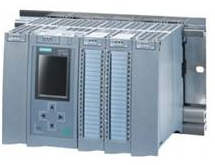 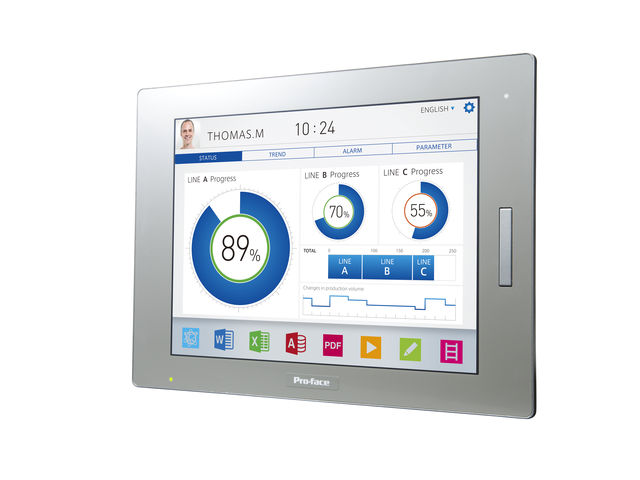 Sommaire :		1°)	Vue d’ensemblea.	Schéma d’utilisation				b.	Modèles supportés				c.	Version Logiciel		2°)	Exemple d’application1°)	Vue d’ensemble:Schéma d’utilisation :Modèles supportés :Série : 		-	SP5000 (Power Box, Open Box) 		-	GP4000 (Sauf pour les GP4100) 		-	GP4000M		-	LT4000M 		-	Win-GP		-	GP4104 		-	AGP3000Version de logiciel : 	GP-Pro EX 3.1 ou supérieure 2°)	Exemple d’applicationConfiguration Siemens TIA PortalPour rendre accessible les adresses de votre automate Siemens vous devez aller dans les propriétés de la CPU :Clique droit sur la CPU, Propriété, Onglet Général puis Protection Puis dans l’encadrer  « Connection mechanisms » (en bas de la page) vous devez cocher la case :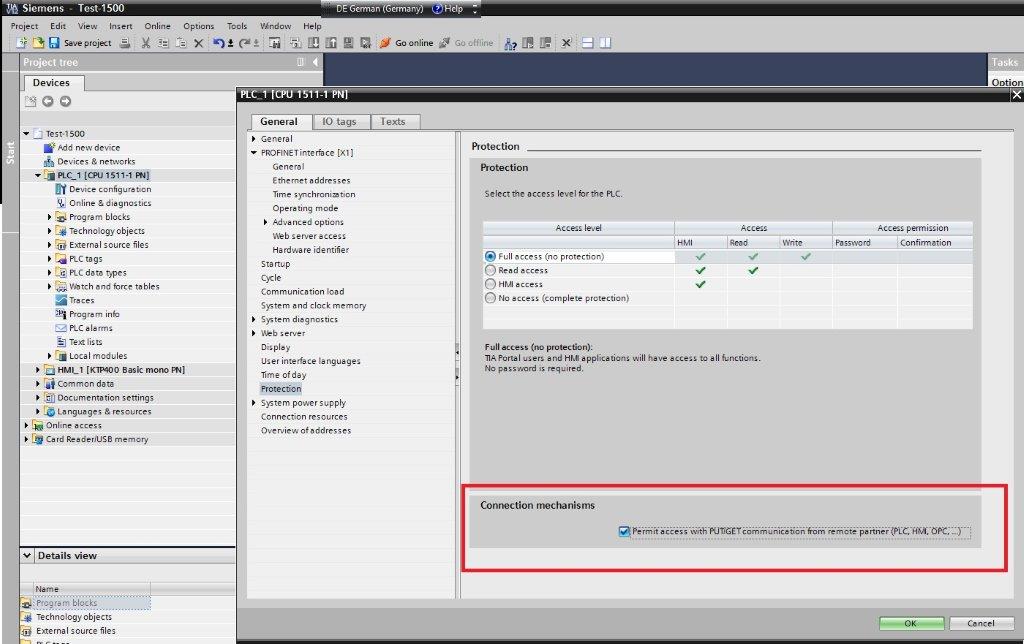 Le symbole coté CPU Siemens ne doit pas être déclaré en « optimized »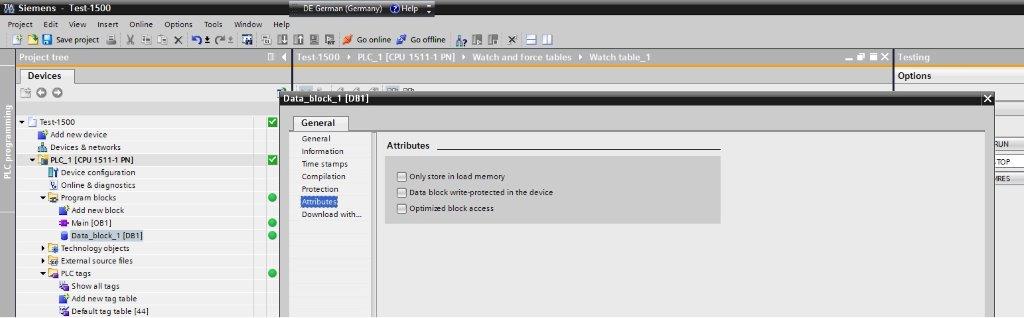 Compatibilité : 
Dans GP-Pro EX, IW, QW et  MW sont respectivement %IW, %QW et %MW dans l’automate. 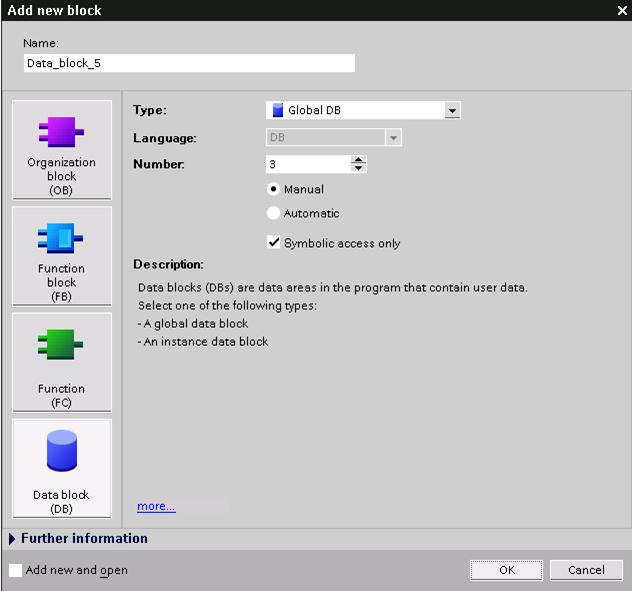 

Plage des DB peut être sélectionné de 1 à 65535. 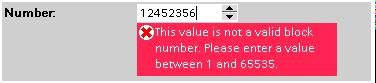 Si DB est indiqué en “Symbol Access Only”,
 Le DB est indisponible et ne peut pas être accessible par l’écran. 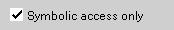 Configuration Proface GP-Pro EXLa communication a déclaré dans le logiciel c’est Siemens AG : Simatic S7 Ethernet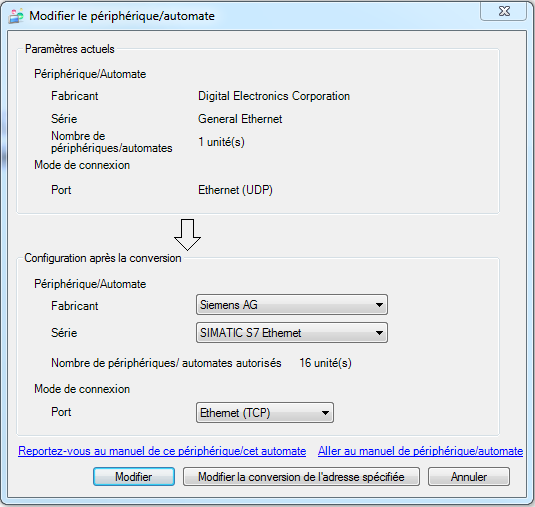 Dans la partie Périphérique/automate, 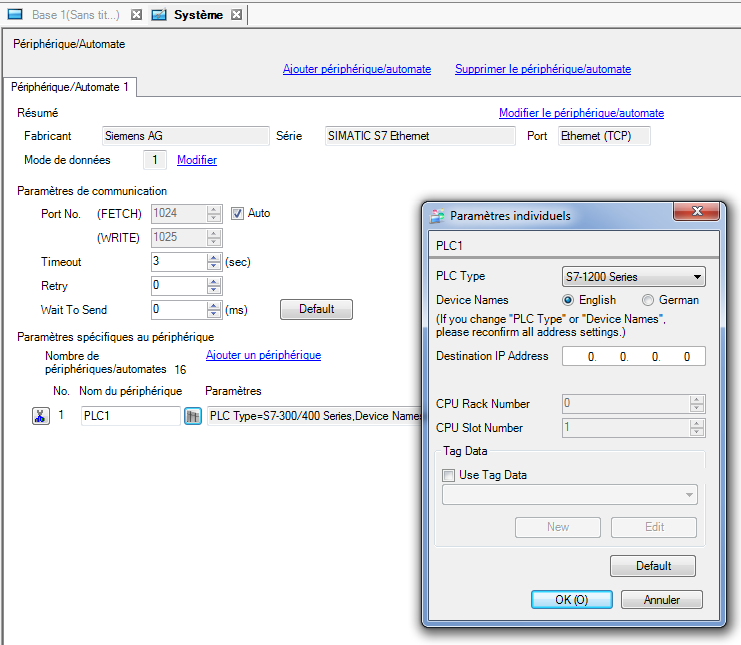 Et vous devez sélectionner S7-1200 (Pour un S7-1200 ou un s7-1500) et renseigner l’adresse IP de votre Automate.